    města Pelhřimova,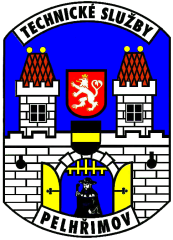                          příspěvková organizace    IČ 49056689,   DIČ  CZ 49056689           Myslotínská ulice 1740, 39301 Pelhřimov      Telefon 565/323138-9 MV PLAST s.r.o.Strachovská 33139301 PelhřimovIČ:26113481Věc. Objednávka č.2022/IO/55Objednáváme u Vás vybudování odpadového hnízda v ul. Říčanského.Smluvní cena … 54 362  bez DPHTermín do………….27.6.2022Kopii naší objednávky přiložte k Vaší faktuře.V Pelhřimově dne 15.6.2022Zpracoval: xxxSchválil : ……………………………                                                                    Ing. Eva Hamrlová	Pověřena vedením TSMP					                                                                                                       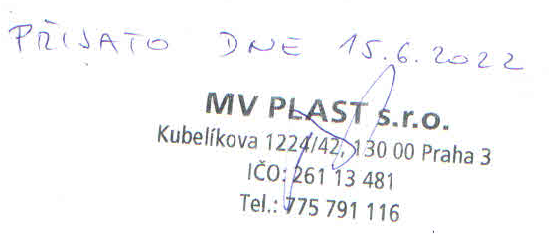 